All Trustees are invited to attend the Trustees meeting of M.A.L.T.At 7.30pm on Wednesday 12th April 2017at Abermule Community Centre  AGENDA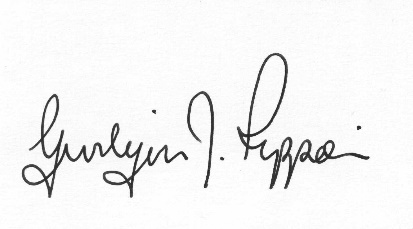 Gwilym J.RipponClerk to the TrustWelcome Attendance/ApologiesDeclarations of interestMinutes of the meeting held 16th April 2016Discussion on Amenity Area Maintenance and agree any required actions.To consider financial matters appertaining to the trust. Overview of the Trusts financial position.To consider outstanding legal issuesTo discuss any matters for the benefit of the TrustInformation from membersDate of next meeting